INFORMATIVA PER IL CONSENSO INFORMATO PER ESOFAGO-GASTRO-DUODENOSCOPIA (EGDS)Gentile Signore/a,per potersi sottoporre ad esame endoscopico, è necessario che Lei fornisca il Suo consenso scritto. Per metterla nelle condizioni idonee ad esprimere una decisione, oltre al colloquio con il Medico, le sottoponiamo una serie di informazioni dettagliate su:le indicazioni dell’esamela sede ed il tipo di esame, il significato, gli esiti e le eventuali / possibili complicanze che potrebbero presentarsi nel corso della procedura stessa.Le saremo grati se, prima dell’esame, leggerà con attenzione quanto qui di seguito riportato e sottoporrà alla nostra attenzione ogni Sua domanda, dubbio o richiesta di chiarimento che, se risolti, possa metterLa in grado di prendere una decisione informata, responsabile, serena e consapevole.ESOFAGO-GASTRO-DUODENOSCOPIA (EGDS)Cos’è?L’Esofago–Gastro–Duodenoscopia è una procedura endoscopica che utilizza uno strumento tubulare flessibile (gastroscopio: di circa 9 mm di diametro) manovrato dal medico e che, entrando attraverso la bocca, permette di vedere l’interno della prima parte del tubo digerente (esofago, stomaco e duodeno).Perché si esegue?L’esame viene eseguito per valutare la causa di vari disturbi (tipo dolore addominale alto, bruciore, nausea, vomito, difficoltà alla deglutizione, sospetto sanguinamento o altro…); a volte, per meglio precisare la diagnosi, può avvalersi delle biopsie (piccoli prelievi della superficie interna del tubo digerente, del tutto indolori).E’ un esame più accurato e attendibile della radiografia, rispetto alla quale dà molte più informazioni: consente di valutare le lesioni/infiammazioni di esofago, stomaco e duodeno, la presenza di Helicobacter pylori, causa di infezione dello stomaco associata o meno a gastrite; inoltre è un esame importante nella prevenzione o diagnosi precoce dei tumori.L’esame va eseguito a digiuno dalla mezzanotte precedente se esame programmato al mattino; per gli esami programmati dalle ore 13:00 in poi è necessario il digiuno da almeno 8 ore.Si raccomanda comunque che l’ultimo pasto prima dell’esame sia particolarmente leggero. SE ASSUME QUESTE CLASSI DI FARMACI:FARMACI ANTIAGGREGANTII pazienti che assumono farmaci anti-aggreganti come Clopidogrel, Plavix, Ticlopidina, Tiklid, Brilique, Efient), dovranno sospenderli 5 giorni prima dell’esame per consentire eventuali procedure operative (esempio: rimozione di polipi);I pazienti in terapia antiaggregante con Cardioaspirina oppure Cardirene oppure Ascriptin     potranno continuare ad assumerla.FARMACI ANTICOAGULANTII pazienti che assumono Coumadin, Sintrom, Warfarin dovranno sospendere la terapia 5 giorni prima dell’esame al fine di ottenere un valore di INR < 1.5 portando in visione un controllo recente INR (eseguito il giorno precedente l’esame); I pazienti che assumono Eparina a basso peso molecolare la somministrazione è consentita fino a 24 ore prima dell’esame;I pazienti che assumono Rivaroxaban, Apixaban, Edoxaban, Dabigatran, Pradaxa, Xarelto, Eliquis, Lixiana dovranno sospendere l’assunzione del farmaco 48 ore prima dell’esame. Se vi fosse insufficienza renale cronica consigliamo di rivolgersi al proprio Medico di Medicina Generale per valutare se necessario un prolungamento del tempo di sospensione.Se è portatore di pace-maker cardiaco o ha malattie delle valvole cardiache, potrebbe essere necessaria una consulenza cardiologica.Modalità di svolgimento dell’esameIn sala endoscopica, dopo aver parlato con il Medico, le verrà chiesto di firmare il modulo di consenso all’esame (diverso dalla presente scheda informativa).Prima dell’esecuzione dell’endoscopia Le verrà spruzzato in gola uno spray anestetico, che ridurrà il senso di fastidio al passaggio dell’endoscopio. La gastroscopia è una procedura endoscopica priva di dolore e di breve durata, ma se Lei preferisce si potrà eseguire una sedazione per via endovenosa con farmaci rilassanti.Le verrà chiesto di stendersi sul fianco sinistro e di trattenere tra i denti un particolare boccaglio, attraverso il quale verrà introdotto l’endoscopio. Questo non interferirà assolutamente con la Sua capacità di respirare, anzi, sarà invitata a mantenere un ritmo di respiro regolare per contrastare i possibili conati di vomito.L’esame può risultare fastidioso, ma non è affatto doloroso.L’esame standard dura mediamente 5 minuti o poco più; i tempi si allungano qualora fossero necessarie procedure operative.Con l’aiuto di idonei accessori, che passano attraverso il canale operativo dell’endoscopio, sono possibili alcuni tipi di interventi:prelievi bioptici, completamente indolori e che non La devono allarmare (i prelievi vengono fatti nella maggior parte dei casi per studiare al microscopio il piccolo frammento di mucosa e definire meglio lo stato di infiammazione e quindi personalizzare la terapia);asportazione di polipi (polipectomia, resezione mucosa);trattamenti emostatici (con endoclip, con farmaci, con argon-plasma);dilatazione di restringimenti del canale alimentare;posizionamento di protesi;legatura elastica di varici esofagee;sclerosi di varici esofagee o gastriche;rimozione di corpi estranei.Durante l’esame potrebbero rendersi necessarie inoltre:la somministrazione di eventuali altri farmaci in base alla necessità clinica su indicazione del Medico endoscopistala raccolta di immagini per documentazione.Dopo l’esameUna modesta sensazione di fastidio in gola e di gonfiore allo stomaco possono essere gli unici disturbi residui alla fine della gastroscopia, ma in genere passano velocemente; dopo una decina di minuti sparisce la sensazione dell’anestesia in faringe, e Lei potrà mangiare (salvo diverse indicazioni per situazioni particolari).Se eseguirà l’esame ambulatorialmente in sedazione, Lei rimarrà in osservazione presso la sala risveglio per il tempo ritenuto necessario alla ripresa (variabile da 20 a 40 minuti, salvo casi particolari).Il referto dell’esame Le sarà consegnato poco dopo la fine dell’indagine. Se sono state eseguite biopsie, seguirà relativo referto istologico con commento del Medico endoscopista, che andrà ritirato presso l’ufficio “Consegna Referti” dell’ospedale dopo 30-40 giorni (se ambulatoriali) oppure inviato direttamente in Reparto (se ricoverati).Complicanze possibiliGeneralmente la gastroscopia è un esame sicuro, con complicazioni estremamente rare. Queste possono essere date da sanguinamenti dalle sedi di biopsia o polipectomia, ma sono quasi sempre di modesta entità e si arrestano spontaneamente o con adeguato trattamento endoscopico in corso dell’esame. Possibili, anche se rare, sono le complicanze cardiache (tipo aritmie) o polmonari (da inalazione di materiale rigurgitato), sempre in soggetti predisposti. L’eventuale sedazione comporta qualche rischio aggiuntivo (esempio modesta depressione respiratoria…).Complicazioni gravi come le perforazioni, che richiedono l’intervento chirurgico, sono rarissime. Se qualche cosa in questa scheda informativa Le risultasse poco chiara o avesse qualche dubbio,La preghiamo di chiedere ulteriori precisazioni al Medico che le ha prescritto l’esame o rivolgersi al Servizio di Endoscopia.INFORMAZIONI PER L’UTENTE AMBULATORIALE ESTERNO:L’esame può essere eseguito senza o con sedo-analgesia procedurale oppure con assistenza anestesiologica (= sedazione cosciente o profonda)Per poter eseguire l’esame in sedazione, e/o con assistenza anestesiologia, dovrà obbligatoriamente essere accompagnato da persona in grado di guidare un’auto, perché lasedazione riduce i riflessi rendendo rischiosa la conduzione di veicoli per almeno 12 ore; per lo stesso motivo, dopo l’esame, si raccomanda l’astensione dall’utilizzo di attrezzature o macchinari potenzialmente pericolosi: l’accompagnatore deve trattenersi in ospedale per tutta la durata dell’esame.N.B.: Qualora si presentasse non accompagnato, l’esame verrà rinviato o eseguito senza sedazione.Prenotazione delle procedure:per esami senza sedazione o in sedo-analgesia procedurale (con sedazione) si dovrà rivolgere al CUP;per esami con assistenza anestesiologica in sedazione profonda (cioè eseguiti con assistenza anestesiologica) si dovrà recare al Servizio di Endoscopia.Pagamento del ticketSe non esenti, si ricorda che si è tenuti al pagamento del ticket per ciascuna prestazione fornita (esame endoscopico con o senza sedazione, eventuali procedure operative resesi necessarie nel corso dell’esame endoscopico, esame istologico).E’ consigliato recarsi all’Ufficio Cassa dopo la gastroscopia, non essendo prevedibili eventuali prestazioni aggiuntive.Qualora Lei fosse impossibilitato a sottoporsi all’esame è tenuto a darne comunicazione almeno 72 ore prima della data prevista telefonando alla sede dove Le èstato dato l’appuntamento per permettere di trasferire la Sua prenotazione ad altro paziente in attesa.N.B. Si ricorda che per l’accesso al Reparto è obbligatorio l’uso della mascherina.Ultima revisione 1 Dicembre 2023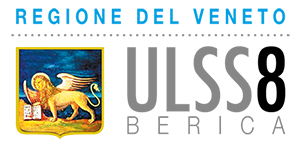 U.O.C. Gastroenterologia – Ospedale di VicenzaU.O.S.D Gastroenterologia ed Endoscopia Digestiva
Ospedali di Montecchio Maggiore, Arzignano, ValdagnoU.O.C. Chirurgia – Ospedale di Noventa Vicentina